JĘZYK ANGIELSKI MISIE / KRASNALE 01.04.2021Przywitanie. Piosenka Hello! | Super Simple Songs - YouTubeWierszyk: Sit down, cross your legs.Hands together, just like me.Ready to learn? Ready to play?Let’s start our lesson. 1, 2, 3!Pytamy: How are you today? (Jak się masz?)Śpiewamy i pokazujemy piosenkę The Way The Bunny Hops | Easter Bunny Song | Easter Songs for Kids | The Kiboomers - YouTubePrzeliczamy króliczki 1-5, a następnie odliczamy 5-1.Oglądamy piosenkę Five Little Bunnies Song for Kids | Easter Bunny Song | Nursery Rhymes | The Kiboomers - YouTube Rodzic zatrzymuje utwór, żeby dziecko mogło przeliczyć pozostałe króliczki.* przed zabawą drukujemy koszyk oraz jajka, chowamy jajka w różnych miejscach w domu.Bawimy się w szukanie Wielkanocnych jajek (Easter Egg Hunt). Kiedy dziecko odnajdzie wszystkie jajka, przelicza je.Powtarzamy nazwy kolorów posłużyć mogą np. kredki, klocki, farby, plastelina.Kolorujemy jajka i przyklejamy na koszyku.Piosenka na pożegnanie. Bye Bye Goodbye | Goodbye Song for Kids | Super Simple Songs - YouTube 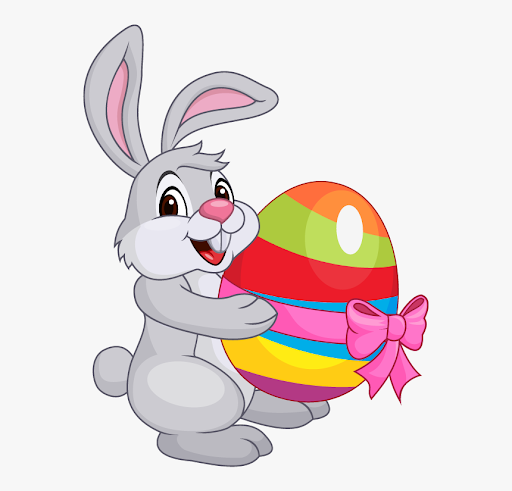 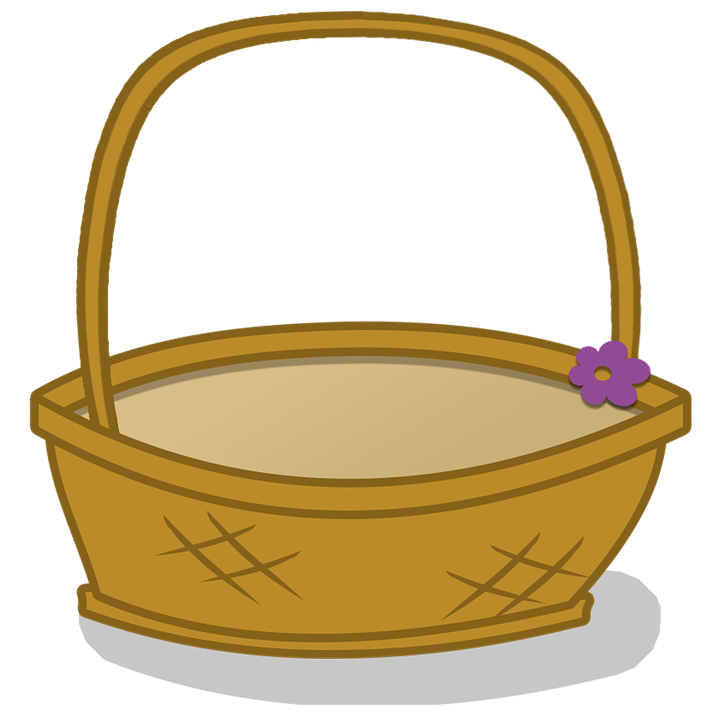 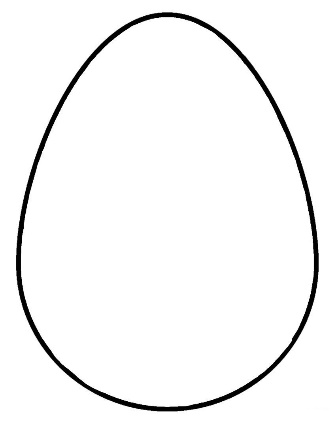 